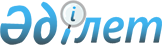 О едином нетарифном регулировании таможенного союза Республики Беларусь, Республики Казахстан и Российской ФедерацииРешение Межгосударственного Совета Евразийского экономического сообщества от 27 ноября 2009 года № 19

      Межгосударственный Совет Евразийского экономического сообщества (высший орган таможенного союза) на уровне глав государств решил:



      1. В соответствии с Протоколом о порядке вступления в силу международных договоров, направленных на формирование договорно-правовой базы таможенного союза, выхода из них и присоединения к ним от 6 октября 2007 года считать вступившими в силу с 1 января 2010 года:



      Соглашение о единых мерах нетарифного регулирования в отношении третьих стран от 25 января 2008 года;



      Соглашение о порядке введения и применения мер, затрагивающих внешнюю торговлю товарами, на единой таможенной территории в отношении третьих стран от 9 июня 2009 года;



      Соглашение о правилах лицензирования в сфере внешней торговли товарами от 9 июня 2009 года.



      2. Утратил силу решением Высшего Евразийского экономического совета от 19.12.2012 № 24.



      3. Передать Комиссии таможенного союза полномочия, предусмотренные международными договорами, указанными в пункте 1 настоящего Решения, с даты настоящего Решения.



      4. Комиссии таможенного союза в срок до 1 июня 2010 года утвердить единую форму заключения (разрешительного документа), предусмотренного положениями о применении ограничений, указанными в пункте 2 настоящего Решения.



      5. Комиссии таможенного союза в срок до 1 июля 2010 года рассмотреть основания для введения количественных ограничений, кроме исключительного права, предусмотренных единым перечнем товаров, к которым применяются запреты или ограничения на ввоз или вывоз государствами – участниками таможенного союза в рамках Евразийского экономического сообщества в торговле с третьими странами, применяемых в Республике Беларусь, Республике Казахстан и Российской Федерации в одностороннем порядке, и обеспечить их отмену или введение в отношении таких товаров единых мер регулирования на таможенной территории таможенного союза.



      6. Установить, что запреты и ограничения в торговле товарами с третьими странами, направленные на выполнение обязательств, связанных с введением специальных защитных, антидемпинговых и компенсационных мер или проведением соответствующих расследований, а также на реализацию ответных мер, применяются в Республике Беларусь, Республике Казахстан и Российской Федерации в соответствии с национальным законодательством.



      7. Республике Казахстан не позднее 1 июля 2010 года обеспечить реализацию Положения о порядке ввоза на таможенную территорию таможенного союза и вывоза с таможенной территории таможенного союза драгоценных металлов, драгоценных камней, сырьевых товаров, содержащих драгоценные металлы, происходящих из Республики Казахстан.



      8. Установить, что до присоединения таможенного союза Республики Беларусь, Республики Казахстан и Российской Федерации в качестве региональной организации экономической интеграции к Международной схеме сертификации необработанных природных алмазов, перемещение алмазов (коды ТН ВЭД ТС 7102 20 000 0 (только ввоз), 7102 21 000 0, 7102 31 000 0) через государственные границы государств – участников таможенного союза внутри территории таможенного союза осуществляется с учетом требований Международной схемы сертификации необработанных природных алмазов.



      9. Республика Беларусь, Республика Казахстан, Российская Федерация не применяют лицензирование и количественные ограничения во взаимной торговле, за исключением сахара белого (коды ТН ВЭД ТС 1701 99 100 и 1701 99 900), поставляемого в срок до 1 апреля 2010 года из Республики Беларусь и Российской Федерации в Республику Казахстан.



      10. Республике Беларусь, Республике Казахстан и Российской Федерации в срок до 1 июля 2010 года обеспечить внесение изменений в нормативные правовые акты глав государств и правительств Республики Беларусь, Республики Казахстан и Российской Федерации и в законодательные акты Республики Беларусь, Республики Казахстан и Российской Федерации в связи с вступлением в силу международных договоров, указанных в пункте 1 настоящего Решения, и передачей Комиссии таможенного союза определенных ими полномочий.



      11. Правительствам Республики Беларусь, Республики Казахстан и Российской Федерации обеспечить опубликование настоящего Решения, а также решения Комиссии таможенного союза по единому нетарифному регулированию таможенного союза Республики Беларусь, Республики Казахстан и Российской Федерации в официальных изданиях в соответствии с законодательством государств-участников таможенного союза.Члены Межгосударственного Совета:

Утверждены Решением Межгосударственного Совета

Евразийского экономического сообщества     

(высшего органа Таможенного союза)       

от 27 ноября 2009 г. N 19         

Введены Решением Комиссии Таможенного союза

от 27 ноября 2009 г. № 132             

Единый перечень товаров, к которым применяются запреты или

ограничения на ввоз или вывоз

государствами – членами Таможенного союза в рамках Евразийского

экономического сообщества

в торговле с третьими странами и Положения о применении

ограничений      Сноска. Единый перечень товаров утратил силу решением Высшего Евразийского экономического совета от 19.12.2012 № 24.

Утверждены Решением Межгосударственного Совета

Евразийского экономического сообщества     

(высшего органа Таможенного союза)       

от 27 ноября 2009 г. N 19         

Введены Решением Комиссии Таможенного союза

от 27 ноября 2009 г. № 132             

ПОЛОЖЕНИЕ К РАЗДЕЛУ 2.1

О ПОРЯДКЕ ВВОЗА НА ТАМОЖЕННУЮ ТЕРРИТОРИЮ ТАМОЖЕННОГО

СОЮЗА И ВЫВОЗА С ТАМОЖЕННОЙ ТЕРРИТОРИИ ТАМОЖЕННОГО

СОЮЗА ОЗОНОРАЗРУШАЮЩИХ ВЕЩЕСТВ И СОДЕРЖАЩЕЙ ИХ

ПРОДУКЦИИ      Сноска. Положение утратило силу решением Высшего Евразийского экономического совета от 19.12.2012 № 24. 

ПОЛОЖЕНИЕ К РАЗДЕЛУ 2.2

О ПОРЯДКЕ ВВОЗА НА ТАМОЖЕННУЮ ТЕРРИТОРИЮ ТАМОЖЕННОГО

СОЮЗА СРЕДСТВ ЗАЩИТЫ РАСТЕНИЙ      Сноска. Положение утратило силу решением Высшего Евразийского экономического совета от 19.12.2012 № 24. 

ПОЛОЖЕНИЕ К РАЗДЕЛУ 2.3

О ПОРЯДКЕ ВВОЗА НА ТАМОЖЕННУЮ ТЕРРИТОРИЮ ТАМОЖЕННОГО

СОЮЗА, ВЫВОЗА С ТАМОЖЕННОЙ ТЕРРИТОРИИ ТАМОЖЕННОГО

СОЮЗА И ТРАНЗИТА ПО ТАМОЖЕННОЙ ТЕРРИТОРИИ

ТАМОЖЕННОГО СОЮЗА ОПАСНЫХ ОТХОДОВ      Сноска. Положение утратило силу решением Высшего Евразийского экономического совета от 19.12.2012 № 24. 

ПОЛОЖЕНИЕ К РАЗДЕЛУ 2.4

О ПОРЯДКЕ ВЫВОЗА С ТАМОЖЕННОЙ ТЕРРИТОРИИ

ТАМОЖЕННОГО СОЮЗА КОЛЛЕКЦИОННЫХ МАТЕРИАЛОВ

ПО МИНЕРАЛОГИИ, ПАЛЕОНТОЛОГИИ,

КОСТЕЙ ИСКОПАЕМЫХ ЖИВОТНЫХ      Сноска. Положение утратило силу решением Высшего Евразийского экономического совета от 19.12.2012 № 24. 

ПОЛОЖЕНИЕ К РАЗДЕЛАМ 2.5 и 2.6

О ПОРЯДКЕ ВЫВОЗА С ТАМОЖЕННОЙ ТЕРРИТОРИИ ТАМОЖЕННОГО

СОЮЗА ТОВАРОВ ЖИВОТНОГО ИЛИ РАСТИТЕЛЬНОГО ПРОИСХОЖДЕНИЯ      Сноска. Положение утратило силу решением Высшего Евразийского экономического совета от 19.12.2012 № 24. 

ПОЛОЖЕНИЕ К РАЗДЕЛУ 2.8

О ПОРЯДКЕ ВЫВОЗА С ТАМОЖЕННОЙ ТЕРРИТОРИИ

ТАМОЖЕННОГО СОЮЗА ДИКИХ ЖИВОТНЫХ И ДИКОРАСТУЩИХ

РАСТЕНИЙ, ОТНОСЯЩИХСЯ К ВИДАМ, ВКЛЮЧЕННЫМ В КРАСНЫЕ

КНИГИ РЕСПУБЛИКИ БЕЛАРУСЬ, РЕСПУБЛИКИ КАЗАХСТАН И

РОССИЙСКОЙ ФЕДЕРАЦИИ, ИХ ЧАСТЕЙ И (ИЛИ) ДЕРИВАТОВ      Сноска. Положение утратило силу решением Высшего Евразийского экономического совета от 19.12.2012 № 24. 

ПОЛОЖЕНИЕ К РАЗДЕЛАМ 2.9 и 2.10

О ПОРЯДКЕ ВВОЗА НА ТАМОЖЕННУЮ ТЕРРИТОРИЮ

ТАМОЖЕННОГО СОЮЗА В РАМКАХ ЕВРАЗЭС И ВЫВОЗА С

ТАМОЖЕННОЙ ТЕРРИТОРИИ ТАМОЖЕННОГО СОЮЗА В РАМКАХ

ЕВРАЗЭС ДРАГОЦЕННЫХ МЕТАЛЛОВ, ДРАГОЦЕННЫХ КАМНЕЙ И

СЫРЬЕВЫХ ТОВАРОВ, СОДЕРЖАЩИХ ДРАГОЦЕННЫЕ МЕТАЛЛЫ      Сноска. Положение утратило силу решением Высшего Евразийского экономического совета от 19.12.2012 № 24. ПОЛОЖЕНИЕ К РАЗДЕЛУ 2.11

О ПОРЯДКЕ ВЫВОЗА С ТАМОЖЕННОЙ ТЕРРИТОРИИ ТАМОЖЕННОГО

СОЮЗА МИНЕРАЛЬНОГО СЫРЬЯ      Сноска. Положение утратило силу решением Высшего Евразийского экономического совета от 19.12.2012 № 24. ПОЛОЖЕНИЕ К РАЗДЕЛУ 2.12

О ПОРЯДКЕ ВВОЗА, ВЫВОЗА И ТРАНЗИТА

НАРКОТИЧЕСКИХ СРЕДСТВ, ПСИХОТРОПНЫХ ВЕЩЕСТВ И ИХ

ПРЕКУРСОРОВ ПО ТАМОЖЕННОЙ ТЕРРИТОРИИ

ТАМОЖЕННОГО СОЮЗА      Сноска. Положение утратило силу решением Высшего Евразийского экономического совета от 19.12.2012 № 24. ПОЛОЖЕНИЕ К РАЗДЕЛУ 2.13

О ПОРЯДКЕ ВВОЗА, ВЫВОЗА И ТРАНЗИТА ЯДОВИТЫХ ВЕЩЕСТВ, НЕ

ЯВЛЯЮЩИХСЯ ПРЕКУРСОРАМИ НАРКОТИЧЕСКИХ СРЕДСТВ И

ПСИХОТРОПНЫХ ВЕЩЕСТВ, ПО ТАМОЖЕННОЙ ТЕРРИТОРИИ

ТАМОЖЕННОГО СОЮЗА      Сноска. Положение утратило силу решением Высшего Евразийского экономического совета от 19.12.2012 № 24. ПОЛОЖЕНИЕ К РАЗДЕЛУ 2.14

О ПОРЯДКЕ ВВОЗА НА ТАМОЖЕННУЮ ТЕРРИТОРИЮ

ТАМОЖЕННОГО СОЮЗА ЛЕКАРСТВЕННЫХ СРЕДСТВ И

ФАРМАЦЕВТИЧЕСКИХ СУБСТАНЦИЙ      Сноска. Положение утратило силу решением Высшего Евразийского экономического совета от 19.12.2012 № 24. ПОЛОЖЕНИЕ К РАЗДЕЛУ 2.16

О ПОРЯДКЕ ВВОЗА НА ТАМОЖЕННУЮ ТЕРРИТОРИЮ ТАМОЖЕННОГО

СОЮЗА РАДИОЭЛЕКТРОННЫХ СРЕДСТВ И (ИЛИ)

ВЫСОКОЧАСТОТНЫХ УСТРОЙСТВ

ГРАЖДАНСКОГО НАЗНАЧЕНИЯ, В ТОМ ЧИСЛЕ ВСТРОЕННЫХ

ЛИБО ВХОДЯЩИХ В СОСТАВ ДРУГИХ ТОВАРОВ      Сноска. Положение утратило силу решением Высшего Евразийского экономического совета от 19.12.2012 № 24. ПОЛОЖЕНИЕ К РАЗДЕЛУ 2.17

О ПОРЯДКЕ ВВОЗА НА ТАМОЖЕННУЮ ТЕРРИТОРИЮ

ТАМОЖЕННОГО СОЮЗА И ВЫВОЗА С ТАМОЖЕННОЙ ТЕРРИТОРИИ

ТАМОЖЕННОГО СОЮЗА СПЕЦИАЛЬНЫХ ТЕХНИЧЕСКИХ СРЕДСТВ,

ПРЕДНАЗНАЧЕННЫХ ДЛЯ НЕГЛАСНОГО ПОЛУЧЕНИЯ ИНФОРМАЦИИ      Сноска. Положение утратило силу решением Высшего Евразийского экономического совета от 19.12.2012 № 24. ПОЛОЖЕНИЕ К РАЗДЕЛУ 2.18

О ПОРЯДКЕ ВВОЗА ЭТИЛОВОГО СПИРТА И АЛКОГОЛЬНОЙ ПРОДУКЦИИ

НА ТАМОЖЕННУЮ ТЕРРИТОРИЮ ТАМОЖЕННОГО СОЮЗА

(в соответствии с Решением Комиссии Таможенного союза от 16.08.2011

N 747, вступающим в силу с момента вступления во Всемирную торговую

организацию одного из государств – членов Таможенного

союза, Положение к р. 2.18 будет исключено)      Сноска. Положение утратило силу решением Высшего Евразийского экономического совета от 19.12.2012 № 24. ПОЛОЖЕНИЕ К РАЗДЕЛУ 2.19

О ПОРЯДКЕ ВВОЗА НА ТАМОЖЕННУЮ ТЕРРИТОРИЮ ТАМОЖЕННОГО

СОЮЗА И ВЫВОЗА С ТАМОЖЕННОЙ ТЕРРИТОРИИ ТАМОЖЕННОГО СОЮЗА

ШИФРОВАЛЬНЫХ (КРИПТОГРАФИЧЕСКИХ) СРЕДСТВ      Сноска. Положение утратило силу решением Высшего Евразийского экономического совета от 19.12.2012 № 24. ПОЛОЖЕНИЕ К РАЗДЕЛУ 2.20

О ПОРЯДКЕ ВВОЗА НА ТАМОЖЕННУЮ ТЕРРИТОРИЮ ТАМОЖЕННОГО

СОЮЗА И ВЫВОЗА С ТАМОЖЕННОЙ ТЕРРИТОРИИ ТАМОЖЕННОГО

СОЮЗА КУЛЬТУРНЫХ ЦЕННОСТЕЙ, ДОКУМЕНТОВ НАЦИОНАЛЬНЫХ

АРХИВНЫХ ФОНДОВ И ОРИГИНАЛОВ АРХИВНЫХ ДОКУМЕНТОВ      Сноска. Положение утратило силу решением Высшего Евразийского экономического совета от 19.12.2012 № 24. ПОЛОЖЕНИЕ К РАЗДЕЛУ 2.21

О ПОРЯДКЕ ВВОЗА НА ТАМОЖЕННУЮ ТЕРРИТОРИЮ

ТАМОЖЕННОГО СОЮЗА И ВЫВОЗА С ТАМОЖЕННОЙ ТЕРРИТОРИИ

ТАМОЖЕННОГО СОЮЗА ОРГАНОВ И (ИЛИ) ТКАНЕЙ ЧЕЛОВЕКА,

КРОВИ И ЕЕ КОМПОНЕНТОВ      Сноска. Положение утратило силу решением Высшего Евразийского экономического совета от 19.12.2012 № 24. ПОЛОЖЕНИЕ К РАЗДЕЛУ 2.22

О ПОРЯДКЕ ВВОЗА НА ТАМОЖЕННУЮ ТЕРРИТОРИЮ ТАМОЖЕННОГО

СОЮЗА, ВЫВОЗА С ТАМОЖЕННОЙ ТЕРРИТОРИИ ТАМОЖЕННОГО

СОЮЗА И ТРАНЗИТА ПО ТАМОЖЕННОЙ ТЕРРИТОРИИ

ТАМОЖЕННОГО СОЮЗА ГРАЖДАНСКОГО И СЛУЖЕБНОГО ОРУЖИЯ,

ЕГО ОСНОВНЫХ (СОСТАВНЫХ) ЧАСТЕЙ И ПАТРОНОВ К НЕМУ      Сноска. Положение утратило силу решением Высшего Евразийского экономического совета от 19.12.2012 № 24. ПОЛОЖЕНИЕ К РАЗДЕЛУ 2.23

О ПОРЯДКЕ ВЫВОЗА С ТАМОЖЕННОЙ ТЕРРИТОРИИ

ТАМОЖЕННОГО СОЮЗА ИНФОРМАЦИИ О НЕДРАХ ПО РАЙОНАМ И

МЕСТОРОЖДЕНИЯМ ТОПЛИВНО-ЭНЕРГЕТИЧЕСКОГО И

МИНЕРАЛЬНОГО СЫРЬЯ      Сноска. Положение утратило силу решением Высшего Евразийского экономического совета от 19.12.2012 № 24.
					© 2012. РГП на ПХВ «Институт законодательства и правовой информации Республики Казахстан» Министерства юстиции Республики Казахстан
				От 

Республики

БеларусьОт 

Республики

КазахстанОт 

Российской

Федерации